ForewordThe role of the Radiocommunication Sector is to ensure the rational, equitable, efficient and economical use of the radio-frequency spectrum by all radiocommunication services, including satellite services, and carry out studies without limit of frequency range on the basis of which Recommendations are adopted.The regulatory and policy functions of the Radiocommunication Sector are performed by World and Regional Radiocommunication Conferences and Radiocommunication Assemblies supported by Study Groups.Policy on Intellectual Property Right (IPR)ITU-R policy on IPR is described in the Common Patent Policy for ITU-T/ITU-R/ISO/IEC referenced in Resolution ITU-R 1. Forms to be used for the submission of patent statements and licensing declarations by patent holders are available from http://www.itu.int/ITU-R/go/patents/en where the Guidelines for Implementation of the Common Patent Policy for ITU-T/ITU-R/ISO/IEC and the ITU-R patent information database can also be found. Electronic PublicationGeneva, 2023 ITU 2023All rights reserved. No part of this publication may be reproduced, by any means whatsoever, without written permission of ITU.REPORT  ITU-R  M.2519-0Protection of radio receivers installed onboard vessels against electromagnetic interference from light emitting diode lighting systems 
and other interfering sources(2022)TABLE OF CONTENTSPagePolicy on Intellectual Property Right (IPR)		ii1	Introduction		42	Interference protection criteria for automatic identification system and VHF marine radios from interfering radiation sources		42.1	For the VHF marine radio receiver and the automatic identification system receiver		52.2 	Conclusions		103	Interference protection criteria for marine global navigation satellite system receivers from interfering radiation sources		113.1	Adjustments for standard resolution bandwidth		123.2	Comparing these levels to current standards		124	Summary of results		134.1	Important precautions for avoiding interference when using light emitting diode lamps		134.2	Separate light emitting diode lamps from sensitive antennas		134.3	Use vertical separation wherever possible		144.4	Testing for interference following installation		14Annex 1  Protection criteria for the VHF data exchange system		151	VHF data exchange system satellite system characteristics		152	VHF data exchange system satellite downlink budget		153	VHF data exchange system satellite downlink power flux-density and noise plus interference levels		164	Protection for the VHF data exchange system satellite downlink (refer to Recommendation ITU-R M.2092)		175	Relating VHF data exchange system interference protection to CISPR 25 Class 5 test levels		176	Protection for the automatic identification system		187	Conclusions		19Annex 2  VHF and automatic identification system installation electromagnetic compatibility test results		20Annex 3  Review of emission limits in the global navigation satellite service  frequency bands		26ScopeThe purpose of this Report is to: –	Identify and describe the problem of electromagnetic interference (EMI) emanating from light emitting diode (LED) lighting systems on marine vessels and the effects of EMI on maritime safety-related systems.–	Quantify the intensity of this problem in technical terms.–	Assess the insufficiency of current EMI standards to address this problem.–	Develop new technical guidance relevant to the problem and coordinate with appropriate standards groups.–	Develop installation guidelines for mariners to minimize degradation from EMI to sensitive radio communications and radio navigation equipment on their vessels.KeywordsElectromagnetic interference (EMI), Light emitting diode (LED), Measurement bandwidth, Safety-related systems, Interfering sourcesAbbreviations/GlossaryAIS	Automatic identification systemAV	AverageCISPR	Comité International Spécial des Perturbations RadioélectriquesEMI	Electromagnetic interference GMDSS	Global maritime distress and safety systemGNSS	Global navigation satellite systemGPS	Global positioning systemIEC	International Electrotechnical CommissionLED	Light emitting diodePER	Packet error ratepfd	Power flux-densityPK	PeakRBW	Resolution bandwidth, used in radiation measurementsRSSI	Received signal strength indicationSINAD	Signal-to-interference ratio including noise and distortionVDES	VHF data exchange systemRelated ITU-R Recommendations ITU-R F.699		Reference radiation patterns for fixed wireless system antennas for use in coordination studies and interference assessment in the frequency range from 100 MHz to 86 GHzITU-R F.1336	Reference radiation patterns of omnidirectional, sectoral and other antennas for the fixed and mobile service for use in sharing studies in the frequency range from 400 MHz to about 70 GHzITU-R M.1371	Technical characteristics for an automatic identification system using time-division multiple access in the VHF maritime mobile bandITU-R M.1581	Mathematical models for radiodetermination radar systems antenna patterns for use in interference analysesITU-R M.1902	Characteristics and protection criteria for receiving earth stations in the radionavigation-satellite service (space-to-Earth) operating in the band 1 215-1 300 MHzITU-R M.1903	Characteristics and protection criteria for receiving earth stations in the radionavigation-satellite service (space-to-Earth) and receivers in the aeronautical radionavigation service 1 operating in the band 1 559-1 610 MHzITU-R M.1905	Characteristics and protection criteria for receiving earth stations in the radionavigation-satellite service (space-to-Earth) operating in the band 1 164-1 215 MHzITU-R M.2092	Technical characteristics for a VHF data exchange system in the VHF maritime mobile band1	IntroductionMaritime radiocommunication authorities have received many reports of electromagnetic interference (EMI) emanating from light emitting diode (LED) lighting systems on marine vessels. These reports have been primarily focused on interference to the automatic identification system (AIS) and to VHF marine radios, both of which operate in the 156-162 MHz band and are essential to safety of navigation and safety of life. It was found that most LED lighting systems on marine vessels cause significant desensitization of the receivers of both the AIS and the VHF marine radios, especially when the LED lamps are located in close proximity to the AIS antenna and/or the VHF radio antenna. The latest bulletin announces the final approval of a new maritime EMI standard RTCM 13700.0, 13 April 2022 which follows the analysis and test procedures recommended in this Report.2	Interference protection criteria for automatic identification system and VHF marine radios from interfering radiation sourcesOperational ‘Minimum sensitivity’ requirements for the AIS and for VHF marine radios are developed by ITU and International Electrotechnical Commission (IEC).For the AIS, the minimum sensitivity is contained in Recommendation ITU-R M.1371 as −107 dBm for a maximum packet error rate (PER) of 20%, which occurs at approximately carrier-to-interference plus noise ratio = 10 dB (C/(N + I)) = 10 dB, based on the specified co-channel rejection ratio, which is 10 dB for a PER of 20%. Thresholds for protecting the VHF data exchange system (VDES), are derived in Annex 1, which indicates that the VDES threshold is approximately 1.3 dB stricter than for the AIS. For the marine VHF radio, the ‘maximum useable sensitivity’ is contained in IEC 61097-3 edition 2 as “+6 dBµV e.m.f. for a SINAD, psophometrically weighted, of 20 dB”, which occurs at approximately C/(N + I) = 10.8 dB, based on an “FM improvement factor” (FMi) of 9.2 dB, which is determined by:FMi = (S/N)o/(C/(N + I)) = 3(∆F/fm)2 = 3(5/3)2 = 8.33, logarithmically, 10 log10 8.33 = 9.2 dBNote that +6 dBµV e.m.f. is equivalent to −107 dBm in a 50-ohm system, since e.m.f. is technically defined as the open-circuit voltage of the energy source. Also note that this level is the same as 2 µV e.m.f. (the open-circuit output terminal of the 50-ohm signal source) and 1 µV at the 50-ohm input terminal of the victim equipment. Therefore, the sensitivity and interference protection criteria for both the AIS and the marine VHF radio are within 0.8 dB.2.1	For the VHF marine radio receiver and the automatic identification system receiverFor the VHF marine radio receiver, the maximum interference plus noise (I+N) level, at the input of the receiver is (−107 dBm − 9.2 dB) = −116.2 dBm. Since thermal noise in the VHF marine radio receiver bandwidth of 16 kHz = N = kTB = −131.96 dBm, and the maximum level of I + N = −116.2 dBm, the maximum level of interference (I) can be calculated from the linear power terms and converted back to logarithmic terms. Consequentially, the maximum level of interference (I) at the VHF marine radio receiver input is −116.32 dBm.And for the AIS receiver, the maximum interference plus noise (I + N) level, at the input of the receiver is (−107 dBm – 10 dB) = −117 dBm. Since thermal noise in the AIS receiver bandwidth of 18 kHz = N = kTB = −131.4 dBm, and the maximum level of I + N = −117 dBm, the maximum level of interference (I) can be calculated from the linear power terms and converted back to logarithmic terms. Consequentially, the maximum level of interference (I) at the AIS receiver input is −117.16 dBm. Thus, protection for the AIS will ensure protection for the VHF marine radio receiver.2.1.1	Assessing the efficacy of the current electromagnetic interference standards for this applicationThe current EMI standards specify a maximum field-strength level measured at a separation distance. Example 1: IEC 60945 specification (per 9 kHz bandwidth):–	Maximum field-strength level (quasi-peak): 24 dBµV/m = 16 µV/m –	Separation distance for measurement: 3 m Example 2: CISPR 25 Class 5 specification (per 120 kHz bandwidth):–	Maximum field-strength level (average): 15 dBµV/m = 5.6 µV/m–	Maximum field-strength level (quasi-peak): 22 dBµV/m = 12.6 µV/m–	Separation distance for measurement: 1 mNote that the Comité International Spécial des Perturbations Radioélectriques (CISPR) measurement bandwidths for the VHF marine frequency band (156-162 MHz) is 120 kHz and the IEC 60945 measurement resolution bandwidth (RBW) for this band is 9 kHz. Considering that the VHF marine radio receiver bandwidth is 16 kHz, and the AIS receiver bandwidth is 18 kHz, testing in a 20 kHz resolution bandwidth will more accurately assess the performance effects on both of these maritime VHF receivers. For example, it was found that changing from 120 kHz bandwidth to the IEC 60945 specified 9 kHz bandwidth, “the test level of the marine VHF band will decrease 16-20 dB for most signals” . This measurement bandwidth factor is considered in § 2.1.3 below.2.1.2	Information needed for this application–	Separation distances between victim antennas and unintentional interference sources, e.g. for LED navigation lights:NOTE – The separation distance, for this analysis, is the distance between the interfering device and the centre of radiation of the victim antenna. The antenna gain for this analysis may also be adjusted (see graph in Fig. 1) to account for the angular offset to the antenna radiation pattern relative to the reference elevation angle of zero degrees (00). Worst case = 1 metre; edge of antenna near field, minimum separation. In rare cases = 0.5 metre; in the antenna near field, should be avoided if possible. Characteristics of the victim equipment antennas are shown in Fig. 1.Figure 1Characteristics for vertical whip antennas based on Recommendation ITU-R F.1336NOTE: Antenna gain is defined as the gain at 00 elevation angle.–	For the AIS, the typical antenna is a 4-foot whip; gain = +2 dBi = 0 dBd.–	For the VHF radio, the typical antenna is an 8-foot whip; gain = +6 dBi = 3 dBd.2.1.3	Necessary adjustments to current standards to fit this applicationAdjustments to field-strength level:–	Adjustment for distance separation: 20log10 D, in metres–	Adjustment for marine VHF radio is based on receiver sensitivity and antenna characteristics (gain, radiation pattern and angular offset of the position of the interfering source relative to the antenna)–	Adjustment for AIS is based on receiver sensitivity and antenna characteristics (gain, radiation pattern and angular offset of the position of the interfering source relative to the antenna).–	Consideration of the measurement resolution bandwidth compared to the bandwidth of the victim receiver, based upon the type of detector used to measure interference (e.g. average, quasi-peak and peak) and the type of interference encountered, as noted in §§ 2.1.3.2 and 2.1.3.5.–	Adjustment for reactive near field effect in partially illuminating a 2.5 m shipboard VHF marine radio antenna, for example, from an unintentional emitter separated by as little as 1 m or even 0.3 m, as noted in Annex 2. The reactive near field for such an antenna begins at 1.5 m separation. 2.1.3.1	Field-strength determination examples for the automatic identification system Maximum interference signal level at the AIS RF input terminal = −117.16 dBmThe conversion of maximum interference power level to maximum interference field-strength level is as follows:NOTE: Units are assumed to be rms values (average values, not quasi-peak values).Method 1 (standard method)	EdBµV/m = AFdB/m + VdBµV	AF50Ω = 20 log10 fMHz − 10 log10 G − 29.7707, where	G = 1.64 for the 0 dBd AIS antenna	AF50Ω = 44.19 − 2.15 − 29.7707 = 12.27 dB/m	VdBµV (for −117.16 dBm) = −10.17 dBµV	EdBµV/m = AFdB/m + VdBµV = 12.27 − 10.17 = +2.1 dBµV/m Method 2 (according to: Wikipedia, Antenna Factor)	AF50Ω = 9.73/(λ√G) = 4.10/m = 12.26 dB/m	and 	AF = E/V	Thus	AFdB/m = EdBV/m − VdBV = EdBµV/m − VdBµV	EdBµV/m = AFdB/m + VdBµV = 12.26 + (−10.17) = +2.1 dBµV/mResult: The results of Method 1 and Method 2 are identical.2.1.3.2	Adjustments for standard resolution bandwidthIdeally, if the spectral distributions of all interference sources could be assumed to be Gaussian, a test standard with an RBW of B1 could be adjusted to a victim receiver with effective receiver bandwidth B2, by adjusting the test levels according to L1/L2 = 10 log (B1/B2) as shown below. Units are assumed to be average values (not peak or quasi-peak values). However, it has been found that this test bandwidth adjustment does not accurately represent the interference scenario in the VHF maritime environment, as previously noted in § 2.1.1, and as further evidenced by the test results reported in § 2.1.3.5.Adjustments based on Gaussian interference spectrum:For a 9 kHz resolution bandwidth, per IEC 60945	PdBm = −117.16 + 10 log (9/18) = −120.16 dBm	PdBm = VdBµV − 107	VdBµV (for −120.16 dBm) = −120.16 + 107 = −13.16 dBµV	EdBµV/m = 12.27 + (−13.16) = −0.89 dBµV/m For a 20 kHz resolution bandwidth, for VHF maritime 25 kHz channels 	PdBm = −117.16 + 10 log (20/18) = −116.70 dBm	PdBm = V dB uV − 107	VdBµV (for −116.70 dBm) = −116.70 + 107 = −9.70 dBµV	EdBµV/m = 12.27 + (−9.70) = +2.57 dBµV/m For a 120 kHz resolution bandwidth, per CISPR 25 Class 5	PdBm = −117.16 + 10 log (120/18) = −108.92 dBm	PdBm = V dB uV − 107	VdBµV (for −108.92 dBm) = −108.92 + 107 = −1.92 dBµV	EdBµV/m = 12.27 + (−1.92) = +10.35 dBµV/m2.1.3.3	Comparing these levels to current standards–	CISPR 25 Class 5 (120 kHz bandwidth and 1 m):•	Maximum field-strength level (average): +15 dBµV/m	The minor difference (15 dBµV/m −10.35 dBµV/m = 4.65 dB) between the CISPR 25 Class 5 level and the level calculated for the AIS may be attributed to the higher gain (physical size) of the typical marine antenna compared to the typical automotive antenna addressed by CISPR 25 Class 5.•	Maximum field-strength level (quasi-peak): +22 dBµV/m•	Maximum field-strength level (peak): +35 dBµ–	IEC 60945 (9 kHz bandwidth and 3 m):•	Maximum field-strength level (quasi-peak): +24 dBµV/m2.1.3.4	Measurements in a typical electromagnetic interference laboratory test chamberFor the 9 kHz resolution bandwidth, the ambient noise floor (kTB) is:	PdBm (kTB for 9 kHz resolution bandwidth) = −134.43 dBmFor the test chamber:The noise figure of the measurement system is 3.0 dB.The antenna factor of the test antenna is 14.7 dB/m.Therefore:		PdBm = (kTB + NF) = −134.43 + 3 = −131.43 dBm		VdBµV (for −131.43 dBm) = −131.43 + 107 = −24.43 dBµV		EdBµV/m = 14.7 + (–24.43 dBµV) = −9.73 dBµV/mThus, the ambient level of the chamber, −9.73 dBµV/m, is 8.84 dB below the test level, −0.89 dBµV/m, which meets the 6 dB CISPR minimum requirement.Test results from the test chamber (ambient level, average level measurement) shown in Fig. 2 are consistent with the calculated value (−9.73 dBµV/m) shown above. Thus, it is practical to measure the levels required to protect the AIS in a typical EMI test laboratory, e.g. footnote 6. Figure 2Measurement of the ambient noise level (9 kHz resolution bandwidth, fast Fourier transform, average level) 
of the electromagnetic interference test chamber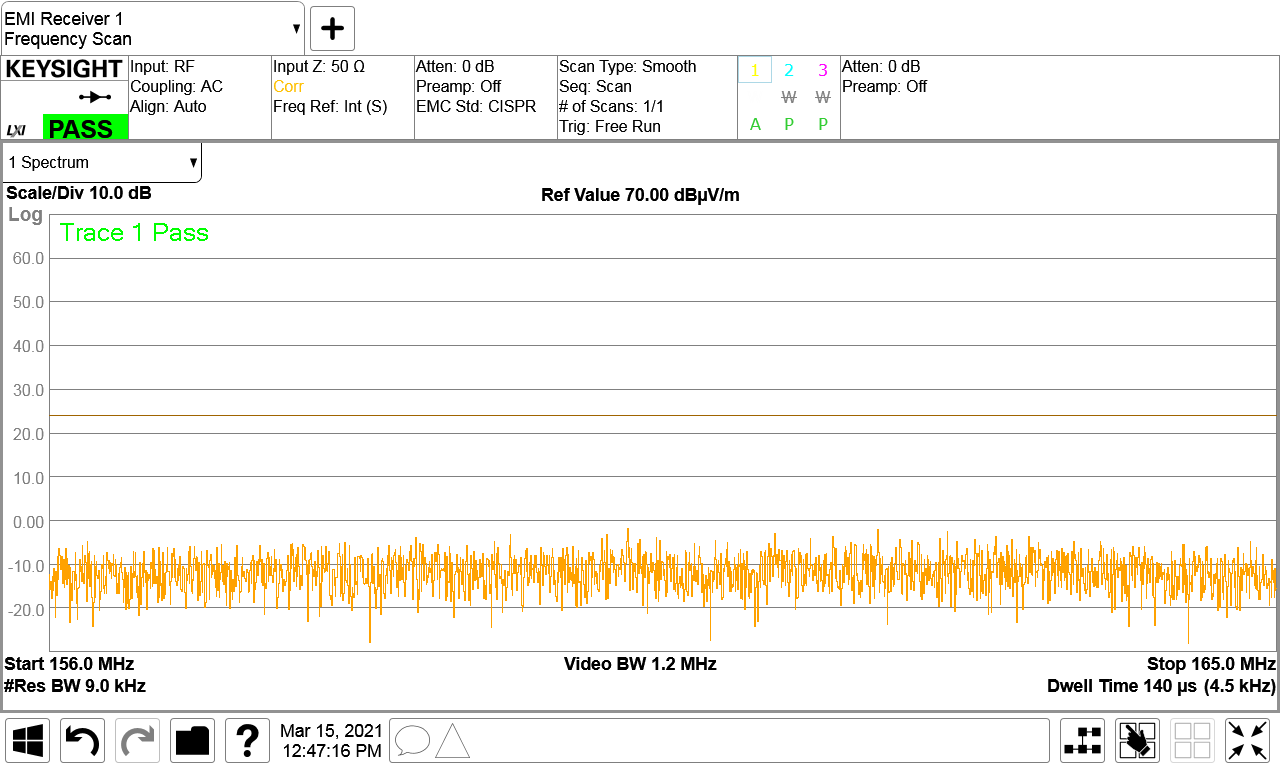 2.1.3.5	Results from testing numerous maritime light emitting diodes navigation lights in the electromagnetic interference laboratory test chamberAnnex 2 provides measured effects of radiation from the “active” sample LED lights on the installed victim receivers, VHF marine radio, and AIS, at various installed separation distances from 0.33 m to 3 m.Figure 3 provides a summary of test results from testing radiation from numerous samples of marine LED lights in the EMI laboratory test chamber referred to in footnote 6. The samples were tested in the resolution bandwidths of 9 kHz, 20 kHz, and 120 kHz noted in § 2.1.3.2 above, using average, peak, and quasi-peak detectors. Only the results from the “active” samples are recorded here because the others did not radiate above the ambient noise level of Fig. 2.Figure 4 provides a comparison of measured radiation levels as a function of resolution bandwidth. Figure 4 shows the deviations for the test samples and two additional scaling factors (10 log B1/B2 and 20 log B1/B2) for comparison.2.2 	ConclusionsThe conclusions from these test results represented in Fig. 3, Fig. 4 and Annex 2 are:•	Only Sample 1 passes CISPR 25 Class 5 level of +15 dBµV/m average in 120 kHz RBW.•	None of the samples pass any of the levels stated in § 2.1.3.2 above, but sample 1 comes the closest, within 5 dB.•	The relationship between measured levels and RBW is inconsistent, thus unpredictable.•	Although it is difficult to come to a precise conclusion, the tests performed in Annex 2 support the adequacy of the predicted radiated emission limit of +2.57 dB µV/m average at 20 kHz RBW and 1 m separation, calculated in § 2.1.3.2, to protect the VHF radio and AIS.  Figure 3Test results from ‘active’ samples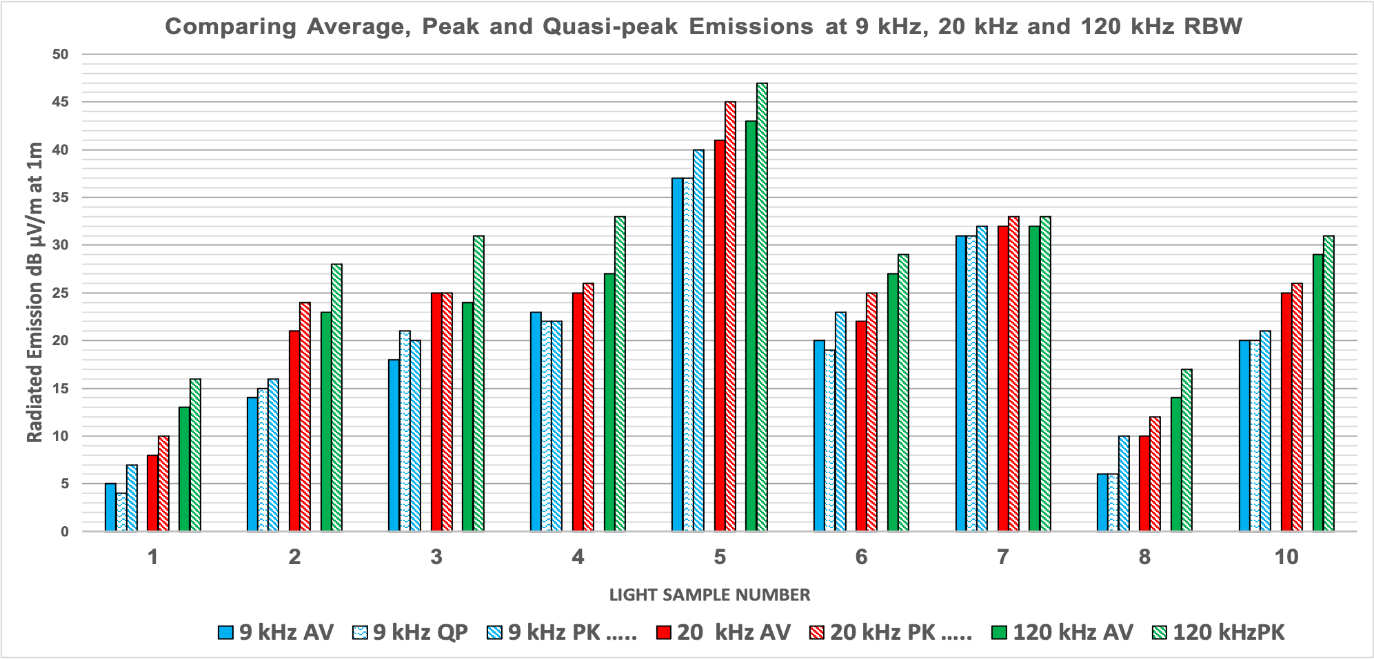 FIGURE 4Comparison of measured radiation levels as a function of resolution bandwidth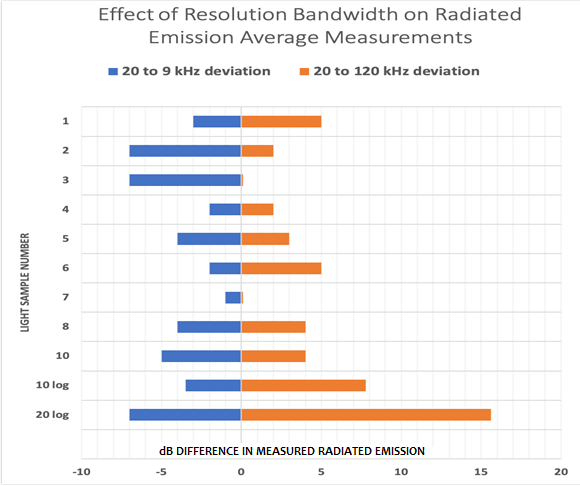 3	Interference protection criteria for marine global navigation satellite system receivers from interfering radiation sourcesThe interference protection threshold for global navigation satellite system (GNSS) (e.g. global positioning system (GPS)) receivers is based on Recommendation ITU-R M.1903 – Characteristics and protection criteria for receiving earth stations in the radionavigation-satellite service (space-to-Earth) and receivers in the aeronautical radionavigation service operating in the band 1 559-1 610 MHz.	Acquisition mode threshold power density level of aggregate wideband interference at the passive antenna output: 			−142 dB W/MHz = −112 dBm/MHz	Tracking mode threshold power density level of aggregate wideband interference at the passive antenna output:	 		−136 dB W/MHz = −106 dBm/MHz	Acquisition mode threshold power level of aggregate narrow-band interference at the passive antenna output:  				−158 dBW = −128 dBm	RF filter 3 dB bandwidth:			32 MHz	Pre-correlation filter 3 dB bandwidth:	2 MHz	Noise temperature:				645oK	AF50Ω 	= 20 log10 fMHz − 10 log10 Gnumeric − 29.7707 dB/m, 		= 63.945 − 29.7707 = 34.174 dB/m at 1 575 MHz	PdBm	= VdBμV − 107	EdBµV/m = AF50Ω + VdBµV = AF50Ω + PdBm + 107 = PdBm + 107 + 34.174 = PdBm + 141.1743.1	Adjustments for standard resolution bandwidth 	For a 1 MHz resolution bandwidth		PdBm (acquisition) = −112 dBm/MHz 		EdBµV/m (acquisition) = −112 dBm + 141.174 = 29.2 dBµV/m 	For a 120 kHz resolution bandwidth		PdBm (acquisition) = −112 dBm − 10 log (1/0.120) = −112 − 9.2 = −121.2 dBm		EdBµV/m (120 kHz) = −121.2 dBm + 141.174 = 20 dBµV/m 	For a 9 kHz resolution bandwidth		PdBm (acquisition) = −112 dBm − 10 log (1/0.009) = −112 − 20.46 = −132.46 dBm		EdBµV/m (9 kHz) = −132.46 dBm + 141.174 = 8.71 dBµV/m 3.2	Comparing these levels to current standards–	IEC 60945 (120 kHz, quazi-peak, 3 meters): 54 dB µV/m•	Adjustment for 3 meters to 1 meter: 20 log (3/1) = + 9.54 dB•	Adjustment for quazi-peak to average: −10 dB•	Adjusted value: + 54 − 10 + 9.54 = 53.5 dBµV/m•	Difference to this calculation: 53.5 − 20 = 33.5 dB–	CISPR 25 Class 5 (9 kHz, 1 meter, average): 10 dBµV/m•	Difference to this calculation: 10 − 8.71 = 1.29 dB3.2.1	Results of comparison to current standardsRecommendation ITU-R M.1903 requires the acquisition mode threshold power density level of aggregate wideband interference at the passive antenna output to be no greater than −142 dB W/MHz. This level is only 1.83 dB above kTB (kTB = −143.83 dB W/MHz), which can only be measured with specialized equipment including very high gain antenna and very low noise preamplifier, as noted below.3.2.2	Measurements by an electromagnetic interference certification laboratoryFor a typical EMI laboratory test chamber:For the 9 kHz RBW, the ambient noise floor (kTB) is:PdBm (kTB for 9 kHz resolution bandwidth) = −134.43 dBmThe noise figure of the typical measurement system is 3.0 dB.The antenna factor of the typical test antenna is 25.0 dB/m.Therefore:PdBm = (kTB + NF) = −134.43 + 3 = −131.43 dBmVdBµV (for −131.43 dBm) = −131.43 + 107 = −24.43 dBµVEdBµV/m = 25.0 + (−24.43 dBµV) = +0.57 dBµV/mThus, the ambient level of the chamber, +0.57 dBµV/m, is only 8.14 dB below the test level, +8.71 dBµV/m, which barely meets the 6 dB CISPR minimum requirement, but it does not allow for measurement uncertainty of typically 3 dB.Enhancements for testing to Recommendation ITU-R M.1903Example enhancements for the EMI laboratory test chamber:The noise figure of the special low noise preamplifier at 1575 MHz is 1.5 dB.The antenna factor of the special high gain horn test antenna at 1575 MHz is:AF50Ω = 20 log10 fMHz − GdB – 29.7707 dB/m; GdB = 14.4dB; AF50Ω = 19.77 dB/mTherefore:PdBm = (kTB + NF) = −134.43 + 1.5 = −132.93 dBmVdBµV (for -132.93 dBm) = −132.93 + 107 = −25.93 dBµVEdBµV/m = 19.77 + (−25.93 dBµV) = −6.16 dBµV/mThe ambient level of the enhanced EMI laboratory test chamber, −6.16 dBµV/m, is 14.87 dB below the test level, +8.71 dBµV/m. This meets the 6 dB CISPR minimum requirement with a comfortable margin, including measurement uncertainty of typically 3 dB.3.2.3	ConclusionTesting to the level prescribed by Recommendation ITU-R M.1903 by a certified EMI test laboratory may require some enhancements as noted in the example stated above.4	Summary of resultsIf these lighting systems are installed on marine vessels, installers should use the following guidelines to avoid interference to safety related marine radio communications (both HF and VHF) and radio-navigation systems (both AIS and GPS). 4.1	Important precautions for avoiding interference when using light emitting diode lampsIf LED lamps are used, ensure they are proven to meet CISPR 25 Class 5 radiated emissions limits in the marine radio communications and radio-navigation frequency bands, measured at 1 meter from the LED lamps. The connecting cables should be shielded.–	HF Marine Band (RR Appendix 17) 2-30 MHz: 20 dB(µV/m) average–	VHF Marine Band (RR Appendix 18) 156-162 MHz: 15 dB(µV/m) average–	GNSS L1 Marine Band (1 559-1 610 MHz): 10 dB(µV/m) average4.2	Separate light emitting diode lamps from sensitive antennasTo mitigate EMI from LED lamps, separate the LED lamps as far as possible from VHF marine band antennas, with a minimum distance of 1 meter wherever possible.4.3	Use vertical separation wherever possibleIf possible, separate the LED lamps from the sensitive antennas in the vertical direction, either over or under each other, in order to minimize the coupling between them. Refer to the antenna patterns on Fig. 1 for ±90 degrees elevation angle.4.4	Testing for interference following installation4.4.1	Test the VHF marine radio for interferenceTo test for the presence of EMI, switch off all lighting that could be a source of EMI. Tune the radio to a weak continually broadcasting station. Turn on the LED light(s) one at a time, and then all on. If the broadcast signal vanishes after a lamp is energized, it is generating RF interference.  4.4.2	Alternative method using received signal strength indication to test the VHF marine radio for interferenceSome marine radios use received signal strength indication (RSSI) displays to indicate the strength of a received signal on the radiocommunications channel. The RSSI level is usually displayed in a bar graph.When a marine radio is tuned to a communications channel that displays an RSSI level but has no discernible output signal, the RSSI level may be an indication of RF interference. To confirm this, the user may lower the squelch control to its minimum setting to determine whether the displayed RSSI level is due to a weak communication signal. This test should be performed on a channel in which there is currently no radio traffic, i.e. a channel that is ‘quiet’ at the time of the test. This condition may occur at night when navigation lights are switched ON. LED lights are a common source of radio interference, and if they are the suspected source of interference, they should momentarily be switched OFF to determine whether the interference ceases. 4.4.3	Test the automatic identification system for interferenceIf the AIS antenna is closer to an LED lamp than the VHF marine radio antenna, disconnect the AIS antenna from the AIS and connect it to the marine VHF radio and rerun the test in § 4.4 above to verify that the AIS antenna is not degraded. If that is impractical, performing these tests using a VHF handheld in the vicinity of an AIS antenna is a reasonable substitute.4.4.4	Test the global navigation satellite system for interferenceTurn off the LED lamps and note the indicated GNSS S/N values on the various satellites. Turn on the LED lamps, wait ten minutes and then observe whether the GNSS S/N values on the satellites have degraded significantly.Annex 1

Protection criteria for the VHF data exchange system1	VHF data exchange system satellite system characteristics Interference protection threshold for the VHF data exchange system (VDES) satellite system is based on the technical characteristics described in Recommendation ITU-R M.2092 as follows. The maximum satellite e.i.r.p as a function of elevation angle PFD on ground at 0 degree elevation (S) is −149 dBW/m2/4 kHz. Note that this is a maximum value and that the actual value based on the VDES satellite’s antenna pattern (8 dB circularly polarized Yagi antenna) is 3.4 dB lower as shown in Table 1 below. Thus, the protection criteria should be based on −152.4 dBW/m2/4 kHz.TABLE 1Satellite e.i.r.p. and margin to the power flux-density mask as a function of elevation angle2	VHF data exchange system satellite downlink budget The nominal signal level C/N0 and C/(N0+I0) for the VHF data exchange – satellite downlink as a function of elevation angle for a 50 kHz channel are provided in Table 2. In a 50 kHz channel a signal bandwidth of 42 kHz can be used, which allow a satellite transmitter RF output power of −10.2 dBW. A transmission frequency of 161.9125 MHz is used in the calculation of path loss. The ship antenna gain is 3 dBi at zero degrees elevation angle and the system noise temperature is 30.2 dBK. The noise density level (N0) will then be −168.4 dBm/Hz. The link budget shown in Table 2 assumes a maximum noise plus interference density level (N0+I0) of −161 dBm/Hz, based on IEC 61993-2 performance requirements for maritime VHF equipment. Propagation effects, e.g. multi-path fading, are addressed in § 3.1 of Report ITU-R M.2435-0.TABLE 2VHF data exchange satellite downlink budget as a function of elevation angle3	VHF data exchange system satellite downlink power flux-density and noise plus interference levels Satellite PFD and signal power density levels on ground in standard EMI test bandwidths assuming Gaussian noise distribution:PdBm/m2/kHz = −152.4 dBW/m2/4 kHz = −122.4 dBm/m2/4 kHz −10 log 4 
= −128.4 dBm/m2/kHzPdBm/m2 (9 kHz) = −128.4 dBm/m2/kHz + 10 log 9 = −128.4 + 9.5 = −118.9 dBm/m2PdBm/m2 (20 kHz) = −128.4 dBm/m2/kHz + 10 log 20 = −128.4 + 13 = −115.4 dBm/m2PdBm/m2 (120 kHz) = −128.4 dBm/m2/kHz +10 log 120 = −128.4 + 20.8 = −107.6 dBm/m2Antenna effective area Ae for ½ wave dipole = 0.1305 λ2 = 0.448 m2 = −3.5 dB (m2)Carrier level CdBm = PdBm/m2 + Ae dB (m2)CdBm (9 kHz) = −118.9 dBm/m2 − 3.5 dBm(m2) = −122.4 dBmCdBm (20 kHz) = −115.4 dBm/m2 − 3.5 dBm(m2) = −118.9 dBmCdBm (120 kHz) = −107.6 dBm/m2 − 3.5 dBm(m2) = −111.1 dBmMaximum noise plus interference density (N0 + I0) levels based on (N0 + I0) = −161 dBm/Hz: N0 + I0 dBm (9 kHz) = −161 dBm/Hz + 10 log 9 kHz = −161 + 39.5 = −121.5 dBmN0 + I0 dBm (20 kHz) = −161 dBm/Hz + 10 log 20 kHz = −161 + 43 = −118 dBmN0 + I0 dBm (120 kHz) = −161 dBm/Hz + 10 log 120 kHz = −161 + 50.8 = −110.2 dBmCarrier to noise plus interference C/(N0 + I0) levels in standard EMI test bandwidths: C/(N0 + I0) (9 kHz) = −122.4 − (−121.5) = −0.9 dBC/(N0 + I0) (20 kHz) = −118.9 − (−118) = −0.9 dBC/(N0 + I0) (120 kHz) = −111.1 − (−110.2) = −0.9 dBNote that the VDES satellite downlink waveform is designed to operate with the prescribed pfd mask in a controlled interference environment.The conversion of maximum interference power level to maximum interference field-strength level can be determined from the following formulae:NOTE: Units are assumed to be rms values (average values, not quasi-peak values).	Field strength EdBµV/m = AFdB/m + VdBµV	Antenna factor AF50Ω = 20 log10 fMHz − 10 log10 G − 29.7707, where	Antenna gain G = 1.64 (for the 0 dBd AIS antenna)	Therefore AF50Ω = 44.19 − 2.15 − 29.7707 = 12.27 dB/m	And thus EdBµV/m = AFdB/m + VdBµV 4	Protection for the VHF data exchange system satellite downlink (refer to Recommendation ITU-R M.2092)For standard EMI test bandwidths 9 kHz and 120 kHz, 20 kHz is added for comparison to the AIS protection criteria:For a 9 kHz RBW, per IEC 60945	PdBm = −121.5 dBm	PdBm = VdBµV – 107	VdBµV (for −121.5 dBm) = −121.5 + 107 = −14.5 dBµV	EdBµV/m = 12.27 + (−14.5) = −2.23 dBµV/m For a 20 kHz RBW, for VHF maritime 25 kHz channels (RR Appendix 18) 	PdBm = −118 dBm	PdBm = VdBµV − 107	VdBµV (for −118 dBm) = −118 + 107 = −11 dBµV	EdBµV/m = 12.27 + (−11) = +1.27 dBµV/m For a 120 kHz RBW, per CISPR 25 Class 5	PdBm = −110.2 dBm	PdBm = VdBµV −107	VdBµV (for −110.2 dBm) = −110.2 + 107 = −3.2 dBµV	EdBµV/m = 12.27 + (−3.2) = +9.07 dBµV/m5	Relating VHF data exchange system interference protection to CISPR 25 Class 5 test levelsWhen relating CISPR 25 Class 5 test levels to VDES interference protection, it is important to consider how test measurements are made and how compliance is determined. Figure 5 below shows a sample with a mean value of +5 dBµV/m. The highest measured value of +12 dBµV/m passes the CISPR 25 Class 5 limit of +15 dBµV/m. Note that the EMI receiver is set to a resolution BW of 120 kHz and a video BW of 1.2 MHz, and it uses FFT in 60 kHz steps with 12.7 µs dwell time per step. When computing the equivalent noise plus interference density level (N0 + I0) against the VDES requirement of −161 dBm/Hz, it is necessary to determine the mean value of the samples in the scan of Fig. 5 below, which is approximately +5 dBµV/m, with a maximum deviation of approximately ±7 dBµV/m. Since the VDES satellite downlink uses a spread spectrum signal format, it will integrate the N0+I0 to a value that approximates the mean value. The CISPR 25 Class 5 limit of +15 dBµV/m represents a mean value of +8 dBµV/m (7 dB lower), which provides a 1 dB margin against the VDES threshold of +9 dBµV/m calculated in § 4 above.On this basis, application of the CISPR 25 Class 5 test to its specified limit as demonstrated in Fig. 5 would provide adequate protection for the VDES satellite downlink.Figure 5Scan of radiated emissions, vertical polarity, of a sample LED navigation light in the VHF marine band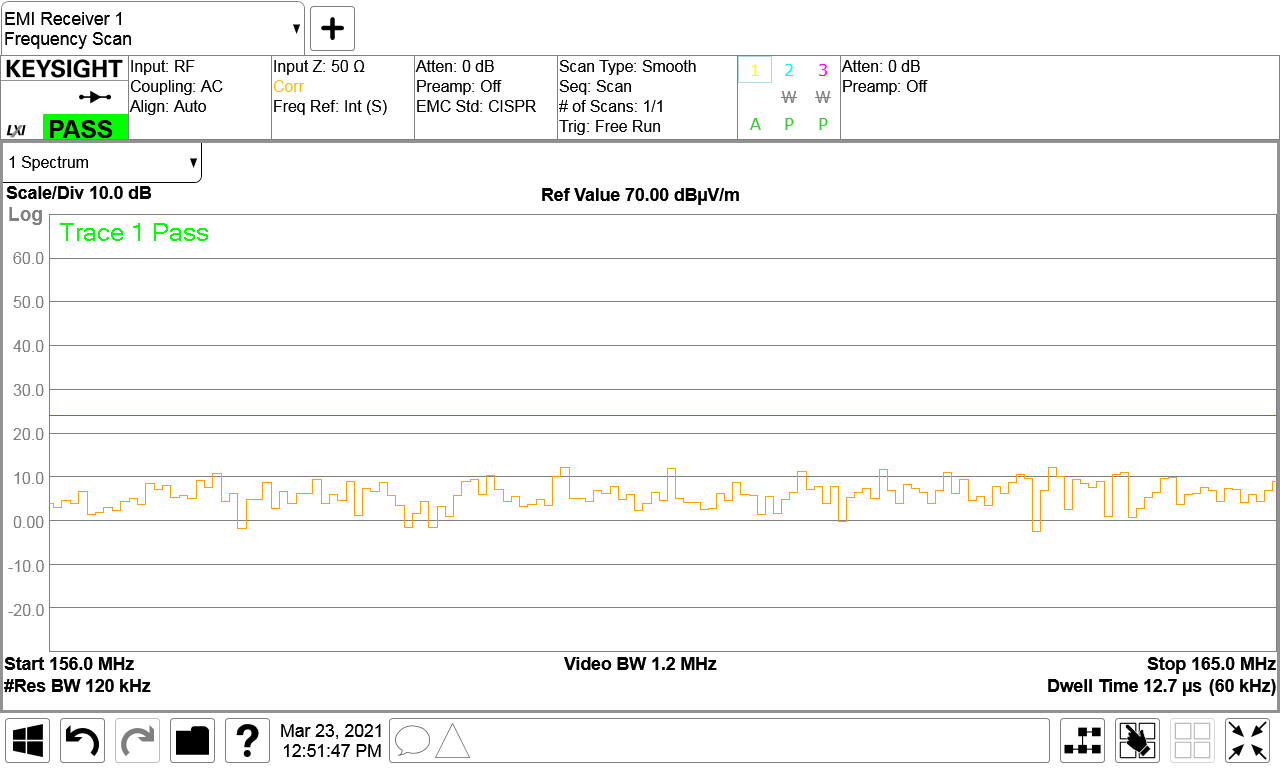 6	Protection for the automatic identification systemStandard resolution bandwidths for EMI testing are 9 kHz and 120 kHz. The 20 kHz resolution bandwidth and the associated level used for the AIS are based on the AIS test standard, IEC 61993-2, since AIS is a 25 kHz channelized maritime VHF safety system. The levels for the 9 kHz and the 120 kHz resolution bandwidths, are calculated from the 20 kHz level, assuming a Gaussian power flux-density for the interference, which typically is not the case since the highest levels of interference on ships are typically from switch-mode power supplies with various non-Gaussian waveforms. For a 9 kHz RBW, per IEC 60945	PdBm = −120.16 dBm	PdBm = VdBµV − 107	VdBµV (for −120.16 dBm) = −120.16 + 107 = −13.16 dBµV	EdBµV/m = 12.27 + (−13.16) = −0.89 dBµV/m (see footnote 17)For a 20 kHz RBW, for VHF maritime 25 kHz channels (RR Appendix 18) 	PdBm = −116.70 dBm	PdBm = VdBµV − 107	VdBµV (for −116.70 dBm) = −116.70 + 107 = −9.70 dBµV	EdBµV/m = 12.27 + (−9.70) = +2.57 dBµV/m For a 120 kHz RBW, per CISPR 25 Class 5	PdBm = −108.92 dBm	PdBm = VdBµV − 107	VdBµV (for −108.92 dBm) = −108.92 + 107 = −1.92 dBµV	EdBµV/m = 12.27 + (−1.92) = +10.35 dBµV/m (see footnote 17)7	Conclusions•	In summary, as shown below, the protection criteria for the VDES Satellite downlink are nearly the same, approximately 1.3 dB stricter than for the AIS. 	For protection of the AIS:	For a 9 kHz bandwidth: EdBµV/m = 12.27 + (−13.16) = -0.89 dBµV/m 	For a 20 kHz bandwidth: EdBµV/m = 12.27 + (−9.70) = +2.57 dBµV/m 	For a 120 kHz bandwidth: EdBµV/m = 12.27 + (−1.92) = +10.35 dBµV/m 	For protection of the VDES satellite downlink:	For a 9 kHz bandwidth: EdBµV/m = 12.27 + (−14.5) = −2.23 dBµV/m	For a 20 kHz bandwidth: EdBµV/m = 12.27 + (−11) = +1.27 dBµV/m	For a 120 kHz bandwidth: EdBµV/m = 12.27 + (−3.2) = +9.07 dBµV/m •	As noted in § 5 above, application of the CISPR 25 Class 5 test to its specified limit as demonstrated in Fig. 5 would provide adequate protection for the VDES satellite downlink.•	Further, since the AIS signal is a digital system (digitally modulated waveform) with a probability-based performance requirement (packet error rate), § 5 also provides a valid basis for application of the CISPR 25 Class 5 to ensure protection of the AIS as well as the VDES.Annex 2

VHF and automatic identification system installation electromagnetic compatibility test resultsVHF and AIS installation tests were undertaken with two purposes: 1)	to measure the radio systems’ required interference protection criteria, what level of interfering field strength degrades the performance of installed VHF radio and AIS systems. This measurement could be used to validate predicted protection criteria with measured results, and2)	to measure the affect placement of an interfering source has at various distances from a victim antenna, within its near field.To accomplish this, the radiated emission from 9 light test samples were measured at 1 m distance at the operating frequency of both the VHF radio (156.75 MHz) and AIS (161.975 and 161.025 MHz), using an average detector and a resolution bandwidth of both 20 kHz and 120 kHz. The receiver sensitivity of a VHF radio using a 4’ and then an 8’ whip, and an AIS using a 4’ whip, installed in the test chamber was then measured. Receiver sensitivity was measured in accordance with the relevant IEC receiver test standard, with each of the light test samples activated, at distances of 3 m, 2 m, 1 m, 0.66 m and 0.33 m from the receiver whip antenna.TABLE 3VHF radio installation signal-to-noise and distortion ratio testIt is immediately apparent from Table 3 that interference increases as a noisy LED is placed closer to a 4-foot (1.5 m) whip antenna, even as close as a foot (0.33 m) from the antenna. In light sample #5 for example, interference from that light increases by 2 dB when the light is moved from a metre to 0.66 m from the antenna, and then increases another 3 dB when moved from 0.66 m to 0.33 m from the antenna. The same is not true for an 8-foot (2.5 m) antenna. Maximum susceptibility appears to occur 1 m from the antenna. Interference from light sample #5 actually decreases by 5 dB when the light is moved within 0.66 m of the antenna and decreases further by another 4 dB when moved to within 0.33 m of the antenna. TABLE 4Automatic identification system − radio installation testThe VHF radio and AIS loss of receiver sensitivity shown in Tables 3 and 4 can be compared with the forward-facing radiated emission values measured from these same lights. The emission levels have to be measured at the frequencies the radios are tuned to during testing. AIS operates on both 161.975 and 162.025 MHz. The VHF radio was tested on channel 15 or 156.750 MHz, 50 kHz from the distress channel 16. Table 5 shows the radiated emission levels at 156.750 and 162 MHz. Note that radiated emission levels, VHF 4’ tests, VHF 8’ tests, and AIS tests were each performed and measured at different times, so variations in results will occur as interfering emissions shift and drift in frequency and intensity.TABLE 5Radiated emission resultsTest results are shown in Tables 6 (VHF receiver sensitivity) and 7 (AIS sensitivity), and plotted in Figs 6 and 7 respectively. Note the anomaly shown in the 20 kHz and 120 kHz RBW values shown for light sample #3 in Table 7, in which the 20 kHz RBW emission is 8 dB higher than the 120 kHz emission. That anomaly is better seen in the noise blip at 162 MHz in Fig. 8, the original 20 kHz RBW emission plot. The 10 dBµV/m value shown at 162 MHz in Fig. 9 is likely the actual value for both bandwidths. This anomaly illustrates the limits in making precise measurements in tests such as these. TABLE 6Radiated emission effect on VHF receiver sensitivityTABLE 7Radiated emission effect on automatic identification system receiver sensitivityFigure 6VHF signal-to-noise and distortion ratio test results using a 4’ (1.5 m) whip at 1 m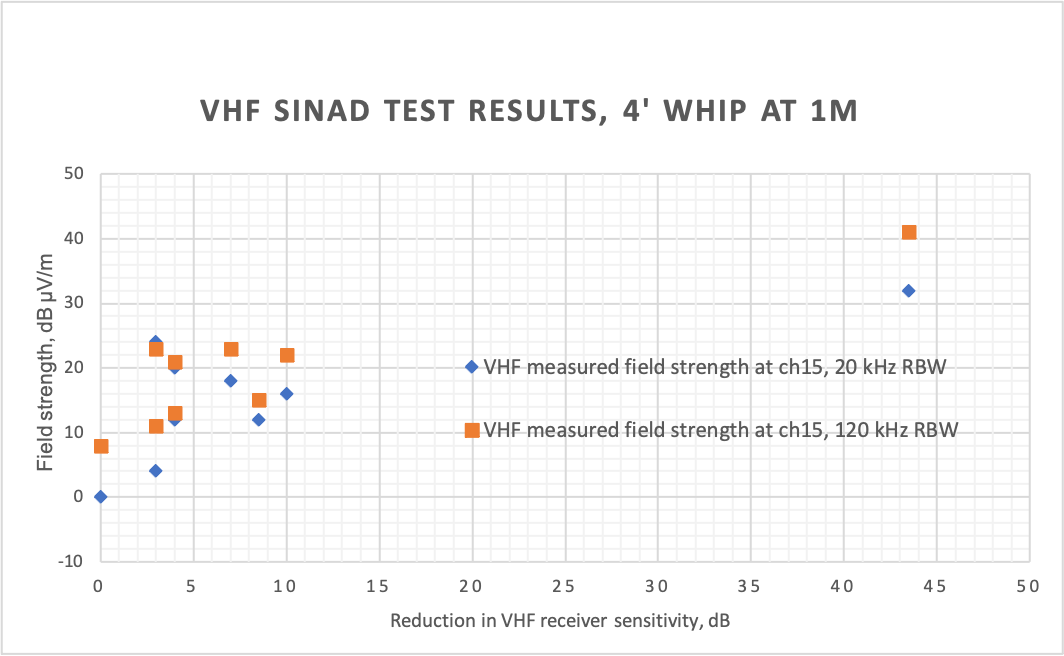 Figure 7Automatic identification system test results using a 4’ (1.5 m) whip at 1 m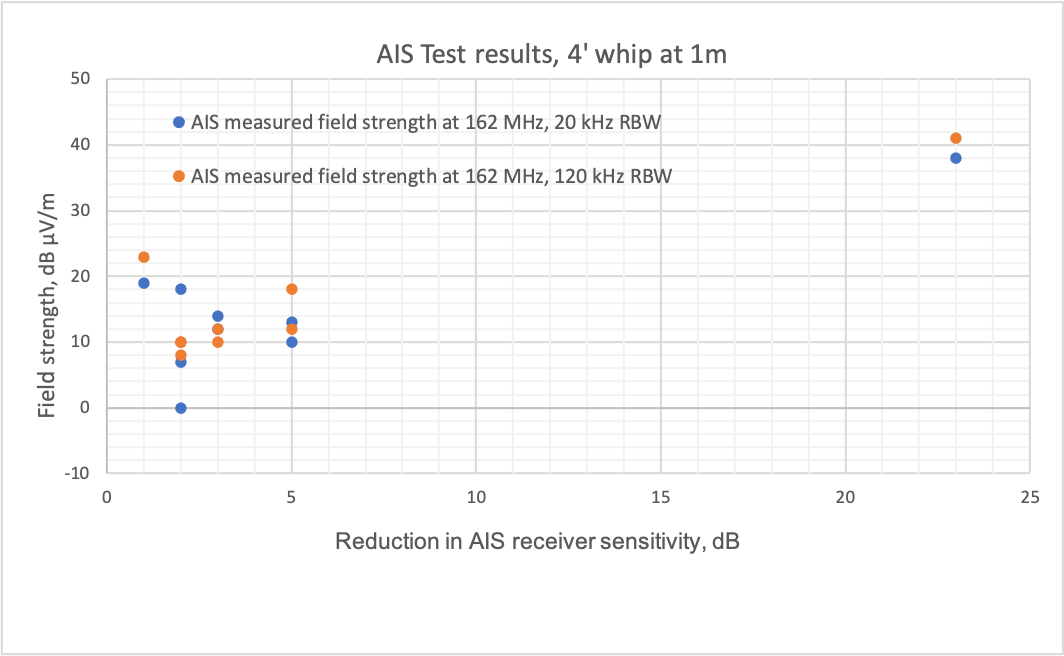 Figure 8Light sample #3, 20 kHz resolution bandwidth average, vertical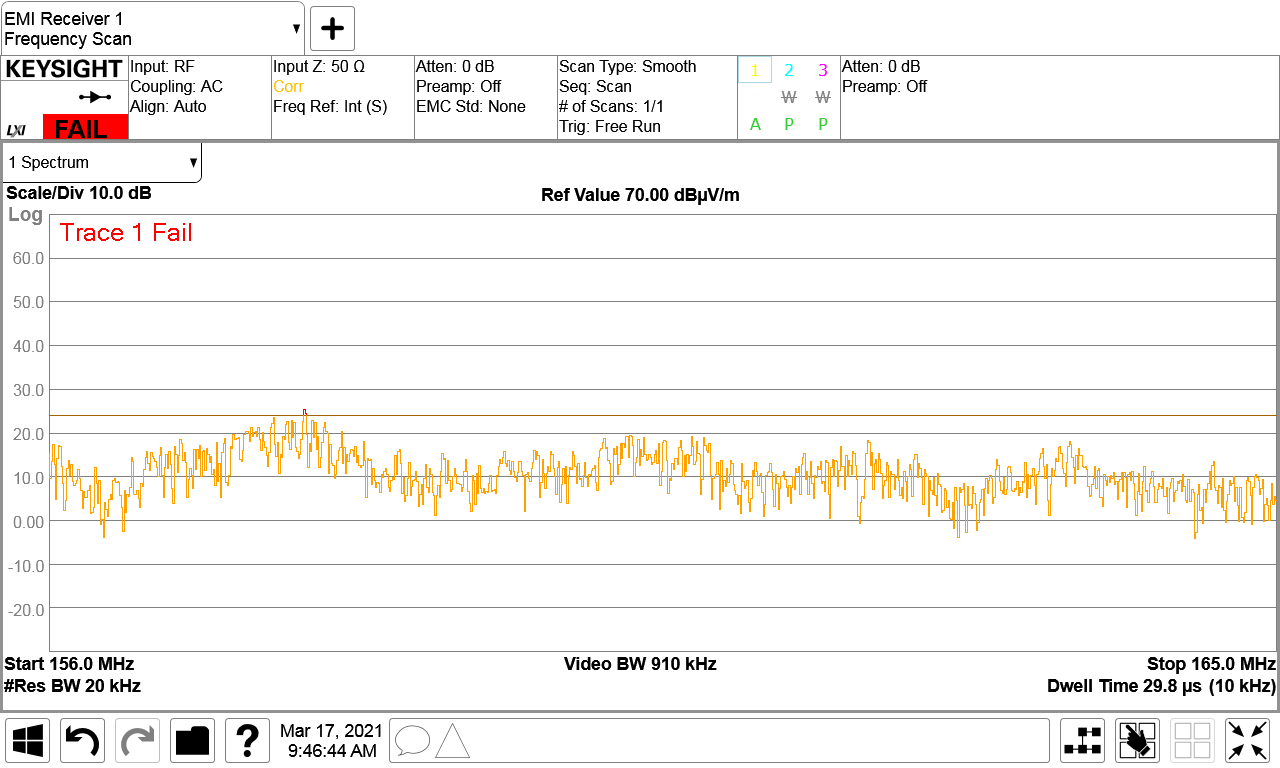 Figure 9Light sample #3, 120 kHz resolution bandwidth average, vertical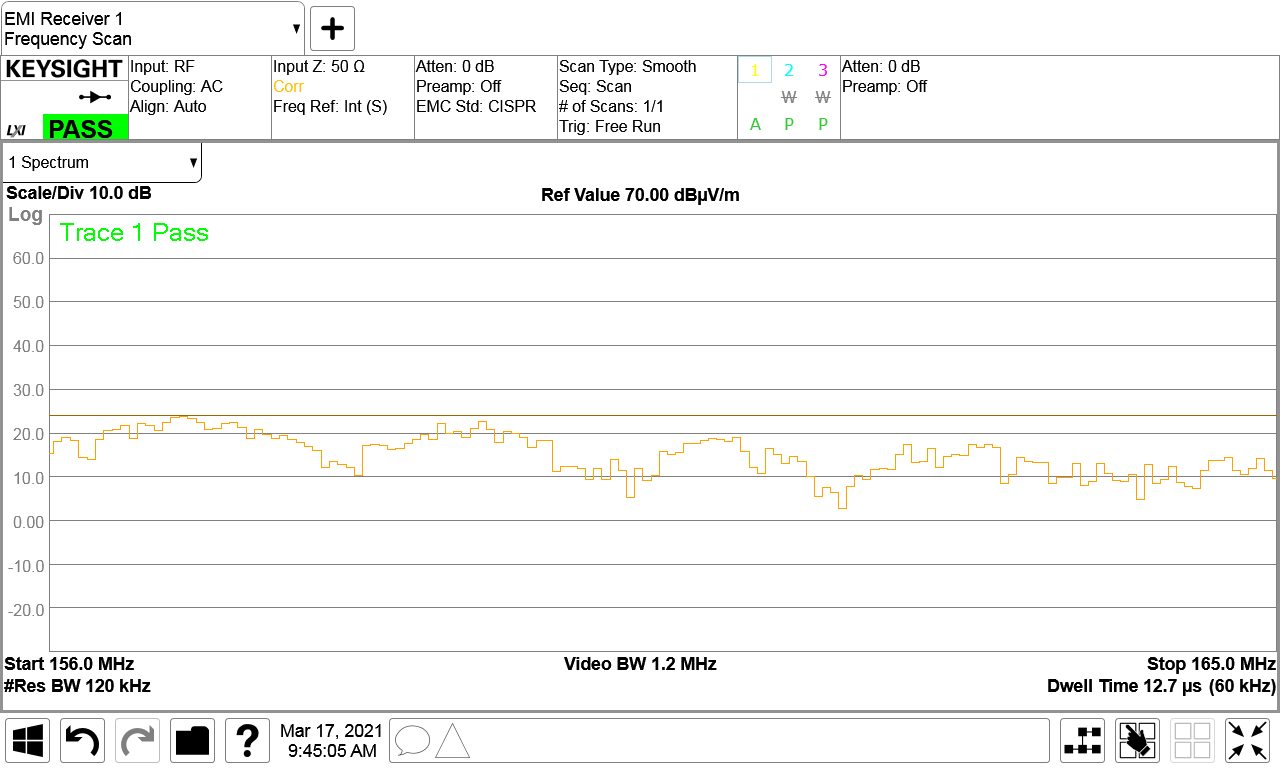 Conclusion from test resultsAlthough it is difficult to come to a precise conclusion, these tests appear to confirm the predicted radiated emission limit of +2.57 dBµV/m average at 20 kHz RBW, necessary to protect a VHF radio and AIS, as calculated in § 2.1.3.2. It also shows that based upon the lights tested, a radiated emission limit of about 10 dBµV/m average at 120 kHz RBW should provide equivalent protection.However, a review of the emission limit and test method necessary to protect the VHF Data Exchange System (VDES) satellite downlink as well as the AIS described in Annex 1 should also be considered.Annex 3

Review of emission limits in the global navigation satellite service 
frequency bandsIEC 60945 Annex C states “Above 1 GHz the ship may be carrying receivers in the bands 1 525-1 544 MHz for Inmarsat, 1 575,42 MHz ± 1 023 MHz for GPS and 1 602-1 615 MHz for GLONASS. The band 1 525-1 544 MHz is used for GMDSS distress and safety. Similarly, Global Navigation Satellite Systems (GNSS) is becoming an IMO carriage requirement and the bands around 1 575.42 MHz and 1 602-1 615 MHz require protection. In this edition limits are therefore given in 9.3 extending to 2 GHz.” IEC 60945 existing radiated emission limits were simply extended in its last edition from 1 GHz to 2 GHz to include GMDSS ship earth stations and GNSS shipboard receivers. New emission limits based upon Recommendations ITU-R M.1903-1, ITU-R M.1905-1, ITU-R M.1902-1 and RTCA DO-160G are considered.TABLE 8Current relevant electromagnetic compatibility standardsRecommendation ITU-R M.1903-1 at upper L-bandRadiated emissions limits (EMI requirements) to protect GNSS (e.g. GPS) receivers are based on Recommendation ITU-R M.1903-1 – Characteristics and protection criteria for receiving earth stations in the radionavigation-satellite service (space-to-Earth) and receivers in the aeronautical radionavigation service operating in the band 1 559-1 610 MHz.Table 9 is a comparison of receiver types based upon Recommendation ITU-R  Table 2 receiver type, General purpose No. 1, aggregate wideband interference power density. Wideband continuous interference is considered to have a bandwidth greater than 1 MHz. TABLE 9Recommendation ITU-R  Table 2 receiver typeFigure 10GPS, GLONASS, Galileo and BDS navigational frequency bandsCalculation of global navigation satellite service protection limits based upon Recommendation ITU-R M.1903-1 at upper L-bandAntenna factor at 50 ohmsAF50Ω = 20 log10 fMHz − 10 log10 Gnumeric – 29.7707 dB/m, Gnumeric = 1.0 for 0 dBi	= 63.945 – 29.7707 = 34.174 dB/m at 1 575 MHz (GPS and Galileo)	= 64.093 – 29.7707 = 34.322 dB/m at 1 602 MHz (GLONASS)	= 63.868 – 29.7707 = 34.097 dB/m at 1 561 MHz (BDS)	PdBm = V dB µV – 107 (power at the receiver input)		EdBµV/m = AF50Ω + V dB µV = AF50Ω + PdBm + 107 (field strength 1 m from the antenna)	EdBµV/m = PdBm + 107 + 34.175 = PdBm + 141.175 (GPS and Galileo)	EdBµV/m = PdBm + 107 + 34.322 = PdBm + 141.323 (GLONAS)	EdBµV/m = PdBm + 107 + 34.097 = PdBm + 141.097 (BDS)Global navigation satellite service protection criteria at 1 m based upon Recommendation ITU-R M.1903-1 wideband interference	PdBm (WBacquisition)	= −112 dBm/MHz + 10 log (2)	= −109 dBm (GPS and Galileo)	PdBm (1 MHz RBW)	= −112 dBm/MHz − 10 log (1/1) 	= −112 dBm (GPS and Galileo)	PdBm (9 kHz RBW)	= −112 dBm/MHz − 10 log (1/.009) 	= −132.46 dBm (GPS and Galileo)	PdBm (WBacquisition)	= −112 dBm/MHz + 10 log (22) 	= −98.6 dBm (GLONASS)	PdBm (1 MHz RBW)	= −112 dBm/MHz − 10 log (1/1) 	= −112 dBm (GLONASS)	PdBm (9 kHz RBW)	= −112 dBm/MHz − 10 log (1/.009) 	= −132.46 dBm (GLONASS)	PdBm (WBacquisition)	= −116 dBm/MHz + 10 log (4.096) 	= −109.9 dBm (BDS)	PdBm (1 MHz RBW)	= −116 dBm/MHz − 10 log (1/1)	= −116 dBm (GLONASS)	PdBm (9 kHz RBW)	= −116 dBm/MHz − 10 log (1/.009)	= −136.46 dBm (GLONASS)GPS and Galileo	EdBµV/m (1 MHz)	= −112 dBm + 141.175 	= 29.2 dBµV/m 	EdBµV/m (9 kHz)	= −132.46 dBm + 141.175 	= 8.7 dBµV/m GLONASS	EdBµV/m (1 MHz)	= −112 dBm + 141.323 	= 29.3 dBµV/m 	EdBµV/m (9 kHz)	= −132.46 dBm + 141.323 	= 8.9 dBµV/m BDS	EdBµV/m (1 MHz)	= −116 dBm + 141.097	= 25.1 dBµV/m (BDS)	EdBµV/m (9 kHz)	= −136.46 dBm + 141.097 	= 4.6 dBµV/m (BDS)Electromagnetic compatibility protection criteria based upon Recommendation ITU-R  narrowband interference	EdBµV/m = AF50Ω + V dB µV = AF50Ω + PdBm + 107 (field strength 1 m from the antenna)	EdBµV/m = PdBm + 107 + 34.175 = PdBm + 141.175 (GPS and Galileo)	EdBµV/m = PdBm + 107 + 34.322 = PdBm + 141.323 (GLONAS)	EdBµV/m = PdBm + 107 + 34.097 = PdBm + 141.097 (BDS)	PdBm (NBacquisition) = −128 dBm (GPS and Galileo)	PdBm (NBacquisition) = −128 dBm (GLONASS)	PdBm (NBacquisition) = −126 dBm (BDS)	EdBµV/m (NBacquisition) = −128 dBm + 141.175	= 13.2 dBµV/m (GPS and Galileo)	EdBµV/m (NBacquisition) = −128 dBm + 141.323	= 13.3 dBµV/m (GLONASS)	EdBµV/m (NBacquisition) = −126 dBm + 141.097	= 15.1 dBµV/m (BDS)TABLE 10Comparison of Recommendation ITU-R M.1903-1 based calculated emission limits 
with existing standards, normalized to 1 mRecommendations ITU-R M.1902-1 and M.1905-1 at lower L-bandRecommendation ITU-R M.1902-1 – Characteristics and protection criteria for receiving earth stations in the radionavigation-satellite service (space-to-Earth) operating in the band 1 215-1 300 MHz, addresses lower L-band GNSS system signals including GPS L2 and GLONASS G2. Recommendation ITU-R M.1905-1 – Characteristics and protection criteria for receiving earth stations in the radionavigation-satellite service (space-to-Earth) operating in the band 1 164-1 215 MHz, addresses lower L-band GNSS system signals including GPS L5 and Galileo E5.TABLE 11Recommendation ITU-R M.1902-1 GPS L2 and GLONASS G2 receiver typesTABLE 12Recommendation ITU-R M.1905-1 GPS L5 and Galileo E5 receiver typesThe parameters described in Recommendations ITU-R M.1902-1 and ITU-R M.1905-1 are similar and comparable to those in Table 2 of Recommendation ITU-R M.1903-1.AF50Ω = 20 log10 fMHz – 29.7707 dB/m	=	32.01 dB/m (GPS L2)				=		32.14 dB/m (GLONASS G2)				=		31.86 dB/m (GPS L5 1207 MHz)				= 		31.64 dB/m (GPS L5 1176 MHz)						32 dB/mTABLE 13Wideband and narrowband interference performance requirements	EdBµV/m = AF50Ω + PdBm + 107Electromagnetic compatibility protection criteria for GPS L2 and GLONASS G2 (Recommendation ITU-R M.1902)	EdBµV/m (1 MHz)(WB)	= 24 dBµV/m	EdBµV/m (9 kHz)(WB) 	= 4 dBµV/m	EdBµV/m (NB)	= 5 dBµV/mElectromagnetic compatibility protection criteria for GPS L5 and Galileo E5 (Recommendation ITU-R M.1905)	EdBµV/m (1 MHz)	= 23 dBµV/m	EdBµV/m (9 kHz)	= 3 dBµV/m	EdBµV/m (NB)	= 13 dBµV/mAmbient. The EMI test laboratory ambient level at 9 kHz RBW using an average detector was about −2 to −1 dB µV/m.ConclusionsOnly CISPR 25 Class 5 and RTCA DO-160G appear designed to protect GNSS receivers from unintentional electromagnetic interference close to GNSS antennas.Radiated emission average (AV) limits: Proposed that maritime applications adopt radiated emission limits based upon Recommendations ITU-R M.1903-1, ITU-R M.1902-1 and ITU-R M.1905-1 based upon receiver acquisition mode, aligned with those of CISPR 25 Class 5, in the relevant bands used by shipboard GNSS receivers.Radiated emission peak (PK) limits: Proposed that maritime applications consider peak radiated emission limits based upon RTCA DO-160G.Radiated emission bandwidth: Proposed that maritime applications adopt 9 kHz Resolution bandwidth to ensure Recommendations ITU-R M.1902, ITU-R  and ITU-R M.1905 narrowband emission limits are met and aligned with CISPR 25.TABLE 14L-band global navigation satellite service emission limits with sourceReport  ITU-R  M.2519-0(11/2022)Protection of radio receivers 
installed onboard vessels against electromagnetic interference from
light emitting diode lighting systems 
and other interfering sources M SeriesMobile, radiodetermination, amateurand related satellite servicesSeries of ITU-R Reports (Also available online at http://www.itu.int/publ/R-REP/en)Series of ITU-R Reports (Also available online at http://www.itu.int/publ/R-REP/en)SeriesTitleBOSatellite deliveryBRRecording for production, archival and play-out; film for televisionBSBroadcasting service (sound)BTBroadcasting service (television)FFixed serviceMMobile, radiodetermination, amateur and related satellite servicesPRadiowave propagationRARadio astronomyRSRemote sensing systemsSFixed-satellite serviceSASpace applications and meteorologySFFrequency sharing and coordination between fixed-satellite and fixed service systemsSMSpectrum managementNote: This ITU-R Report was approved in English by the Study Group under the procedure detailed in Resolution ITU-R 1.Ship elevation angle 
(degree)Satellite antenna gain
(dBi)Nadir offset angle 
(degree)Boresight offset angle 
(degree)Satellite e.i.r.p. in circular polarization 
(dBW per 50 kHz)Margin to maximum satellite e.i.r.p, i.e margin to the pfd-mask
(dB)0866.10−1.43.410864.21.9−1.41.720859.26.9−1.40.4307.852.313.8−1.60.0406.944.421.7−2.50.8505.53630.1−3.94.1603.627.238.9−5.810.5700.718.247.9−8.713.780−2.29.157−11.617.290−5.5066.1−14.921.4Ship elevation angle
(degrees)Satellite e.i.r.p. in circular polarization
(dBW)Satellite range
(km)Path loss
(dB)Polarization loss
(dB)Ship antenna gain
(dBi)Carrier level at LNA
(dBm in 50 kHz)C/N0
(dBHz)C/(N0+I0) 
(dBHz)0−2.22 829145.733−117.850.543.210−2.21 932142.433−114.553.846.520−2.21 392139.532.5−112.256.248.830−2.41 075137.331−111.656.749.440−3.3882135.530−111.856.549.250−4.7761134.33−1.5−113.454.947.660−6.6683133.33−3−115.952.545.170−9.5635132.73−4−119.149.241.880−12.4608132.33−10−127.740.733.390−15.7600132.23−20−140.927.520.1Light sample numberNo LEDNo LED3 metre antenna setback3 metre antenna setback2 metre antenna setback2 metre antenna setback1 metre antenna setback1 metre antenna setback0.66 metre antenna setback0.66 metre antenna setback0.33 metre antenna setback0.33 metre antenna setbackLight sample numberPower in dBmPower in dBmPower in dBmPower in dBmPower in dBmPower in dBmPower in dBmPower in dBmPower in dBmPower in dBmPower in dBmPower in dBmLight sample number4' whip 8' whip 4- whip8' whip4- whip8' whip4- whip 8' whip 4- whip8' whip 4' whip 8' whip 1−116.5−116.5−114.5−116.5−115.5−116.5−116.5−116.5−116.5−116.5−115.5−116.52−116.5−116.5−114.5−115.5−114.5−114.5−112.5−114.5−111.5−113.5−108.5−113.53−116.5−116.5−110−114.5−109.5−113.5−106.5−111.5−105.5−110.5−104.5−110.54−116.5−116.5−109.5−112.5−113.5−115.5−113.5−113.5−109.5−114.5−105.5−114.55−116.5−116.5−80−91.0−84−78.0−73−77.0−71−82.0−68−86.06−116.5−116.5−107.5−111.5−110.5−115.5−109.5−115.5−104.5−114.5−100.5−114.57−116.5−116.5−107−108.0−108−109.0−108−109.0−106−108.0−106−108.08−116.5−116.5−114.5−114.5−114.5−115.5−113.5−115.5−113.5−112.5−112.5−112.59−116.5−116.5−115.5−116.0−116.0−116.0−116.010−116.5−116.5−109.5−106.5−110.5−115.5−112.5−106.5−105.5−103.5−97.5−102.5Light sample numberAIS Radio Test (4' WHIP ANTENNA) Power in dBmAIS Radio Test (4' WHIP ANTENNA) Power in dBmAIS Radio Test (4' WHIP ANTENNA) Power in dBmAIS Radio Test (4' WHIP ANTENNA) Power in dBmAIS Radio Test (4' WHIP ANTENNA) Power in dBmAIS Radio Test (4' WHIP ANTENNA) Power in dBmLight sample numberNo LED3 metre antenna set back2 metre antenna setback1 metre antenna setback0.66 metre antenna setback0.33 metre antenna setback1−112−108−110−110−109−1092−112−109−109−107−108−1073−112−110−111−110−108−1084−112−111−112−110−109−1095−112−95−94−89−89−916−112−108−110−111−111−1077−112−108−109−109−108−1088−112−111−110−110−110−1109−112−109−109−112−112−11010−112−110−110−107−106−102Light sample number20 kHz average, dB µV/m at 1 m20 kHz average, dB µV/m at 1 m20 kHz average, dB µV/m at 1 m120 kHz average, dB µV/m at 1 m120 kHz average, dB µV/m at 1 m120 kHz average, dB µV/m at 1 mPolarizationLight sample numberHighest valueValue at 156.75 MHzValue at 162 MHzHighest valueValue at 156.75 MHzValue at 162 MHzPolarization17001388Vertical2211210231312Horizontal3251618242210Vertical4252414272310Horizontal5413238434141Horizontal6221819272323Horizontal7321212321512Vertical8947141110Horizontal10252013292118VerticalLight sample numberMeasured field strength at 1 m at VHF channel 15
(dBµV/m)Measured field strength at 1 m at VHF channel 15
(dBµV/m)Receiver sensitivity degradation
(dB)Receiver sensitivity degradation
(dB)Receiver sensitivity degradation
(dB)Receiver sensitivity degradation
(dB)Light sample numberMeasured field strength at 1 m at VHF channel 15
(dBµV/m)Measured field strength at 1 m at VHF channel 15
(dBµV/m)4’ (1.5 m) whip4’ (1.5 m) whip8’ (2.5 m) whip8’ (2.5 m) whipLight sample numberMeasured field strength at 1 m at VHF channel 15
(dBµV/m)Measured field strength at 1 m at VHF channel 15
(dBµV/m)At 1 mAt 0.33 mAt 1 mAt 0.33 mLight sample number20 kHz RBW120 kHz RBWAt 1 mAt 0.33 mAt 1 mAt 0.33 m10801002121348233162210125642423311325324143.548.539.530.5618237612712158.510.57.58.5841134141020214191014Light sample numberMeasured field strength at 1 m 
at 162 MHz (dBµV/m)Measured field strength at 1 m 
at 162 MHz (dBµV/m)Receiver sensitivity degradation
(dB)Receiver sensitivity degradation
(dB)20 kHz RBW120 kHz RBWAt 1 mAt 0.33 m1082321012553181024414103353841232161923157121234871022101318510StandardFrequency 
bandBandwidthDistance
(m)Emission limitEmission limitEmission limitStandardFrequency 
bandBandwidthDistance
(m)Quasi peak
(dBµV/m)Average
(dBµV/m)Peak
(dBµV/m)IEC 609451 to 2 GHz120 kHz354--FCC Part 15 Class B-1 MHz3-5474CISPR 151 to 6 GHz1 MHz3-5070CISPR 25 Class 5BDS 1553-1569 MHz9 kHz1-5.5-CISPR 25 Class 5GPS 1567-1583 MHz9 kHz1-10-CISPR 25 Class 5GLONASS 
1590-1617 MHz9 kHz1-10-CISPR 25 Class 5GPS L5 1 156.45-1 196.45 MHz9 kHz1-20-RTCA DO-160G1 559-1 610 MHz1 MHz1--40 GNSS receiver parameterGPSGalileoGLONASSBDS (Beidou)Rec. ITU-R M,1903 Table 2 receiver typeGeneral purpose No. 1General purpose No. 1General purpose No. 1General purpose No. 2Frequency1 575.42 ±12 MHz1 575.42 ± 12 MHz1 602 + 0.5625 K± 5.11, whereK = −7, …, +61 561.098± 2.0461 589.742± 2.046Acquisition mode threshold power density level of aggregate wideband interference at the passive antenna output−142 dBW/MHz =−112 dBm/MHz−142 dBW/MHz =−112 dBm/MHz−142 dBW/MHz =−112 dBm/MHz−146 dBW/MHz =−116 dBm/MHzAcquisition mode threshold power level of aggregate narrow-band interference at the passive antenna output−158 dBW = −128 dBm−158 dBW = −128 dBm−158 dBW = −128 dBm−156 dBW = −126 dBmAntenna gain6 dBi6 dBi6 dBi3 dBiRF filter 3 dB bandwidth32 MHz32 MHz32 MHz4.196 MHzPre-correlation filter 3 dB bandwidth2 MHz2 MHz22 MHz4.096 MHz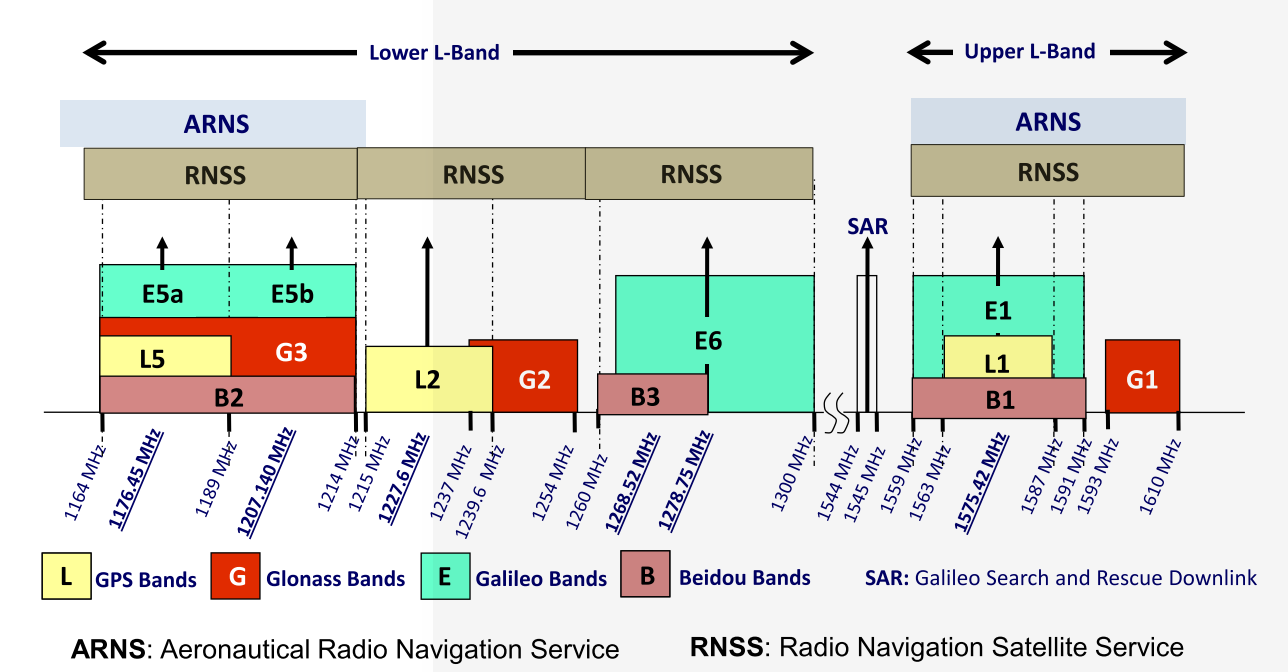 EMC standardResolution bandwidthEMC standard emission limitITU-R  widebandITU-R  widebandITU-R  narrowbandITU-R  narrowbandGNSS receiver distortion distanceEMC standardResolution bandwidthEMC standard emission limitEmission requirementDifferenceEmission requirementDifferenceGNSS receiver distortion distanceIEC 60945120 kHz63.5 dBµV/m QP20 dBµV/m15.9 dBµV/m (BDS)+43.5 dB+44.5 dB (BDS)13.2 dBµV/m15.1 dBµV/m (BDS)+50.3 dB+48.4 dB (BDS)100 m+FCC Part 15 Class B1 MHz63.5 dBµV/m AV29.2 dBµV/m25.1 dBµV/m (BDS)+34.3 dB+38.4 dB (BDS)13.2 dBµV/m15.1 dBµV/m (BDS)+50.3 dB+48.4 dB (BDS)50 m(100 m+ NB)CISPR 15 (not yet adopted)1 MHz59.5 dBµV/m AV29.2 dBµV/m25.1 dBµV/m (BDS)+30.3 dB+34.4 dB (BDS)13.2 dBµV/m15.1 dBµV/m (BDS)+46.3 dB+44.4 dB (BDS)30 m(100 m+ NB)CISPR 25 Class 5 GNSS9 kHz10 dBµV/m AV5.5 dB µV/m (BDS)8.7 dBµV/m4.6 dBµV/m (BDS)+1.3 dB−0.9 dB (BDS)13.2 dBµV/m15.1 dBµV/m (BDS)-3.2 dB-9.6 dB (BDS)1 mRTCA 
DO-160G1 MHz40 dBµV/mPK29.2 dBµV/m25.1 dBµV/m (BDS)+ 10.8 dB+ 14.9 dB (BDS)13.2 dBµV/m15.1 dB µV/m (BDS)+26.8 dB+24.9 dB (BDS)3 m(20 m NB)GNSS receiver parameterGPS L2GLONASS G2Rec. ITU-R M.1902 Table 1 receiver typeGeneral purposeGeneral purposeFrequency1 227.6 ± 12 MHz1 246 + 0.4375 K±5.11, whereK = −7, …, +6Acquisition mode threshold power density level of aggregate wideband interference at the passive antenna output−145 dBW/MHz = −115 dBm/MHz−145 dBW/MHz = −115 dBm/MHzAcquisition mode threshold power level of aggregate narrow-band interference at the passive antenna output−164 dBW = −134 dBm−164 dBW = −134 dBmAntenna gain6 dBi6 dBiRF filter 3 dB bandwidth32 MHz30 MHzPre-correlation filter 3 dB bandwidth2 MHz20 MHzGNSS receiver parameterGPS L5 and Galileo E5Rec. ITU-R M.1905 Table 1 receiver typeGeneral purposeFrequency1 207.14 ± 121 176.45 ± 12 MHzAcquisition mode threshold power density level of aggregate wideband interference at the passive antenna output−146 dBW/MHz =−116 dBm/MHzAcquisition mode threshold power level of aggregate narrow-band interference at the passive antenna output−156 dBW = −126 dBmAntenna gain3 dBiRF filter 3 dB bandwidth24 MHzPre-correlation filter 3 dB bandwidth20.46 MHzRecommendation ITU-RWideband interference
(dBm/MHz)Narrowband interference
(dBm)Antenna factor
(dBm)−112 −12834M.1902 GPS L2/GLONASS G2−115−13432M.1905−116−12632Frequency band (MHz)Rec. ITU-RCISPR 25 Class 5 limits
(dBµV/m)ITU-R WB limits
 (9 kHz) 
(dBµV/m)ITU-R NB limits
(dBµV/m)RTCA DO-160G PK limits 
(1 MHz) 
(dBµV/m)Maritime applications proposed AV limits
(dBµV/m)1 559-1 5911091340101 593-1 610 BDS5.5515405.51 260-1 300M.1902-45-101 164-1 214M.1905203133820